Oleśnica, dnia …………………. r.OŚWIADCZENIE WŁAŚCICIELA ZWIERZĘCIA	PRZEKAZUJĄCY: 		WŁAŚCICIEL ZWIERZĘCIA:	Nazwa: ..................................................		Imię i Nazwisko: ..................................................................	...............................................................		Adres: ....................................................................................	Adres: ....................................................		nr telefonu kontaktowego: ................................................	...............................................................		Dowód Osobisty: .................................................................	...............................................................	PESEL: .................................................................................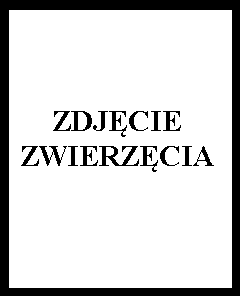 W dniu ............................... zostało przekazane zwierzę:Imię - .....................................................................Gatunek/Rasa - .....................................................Wiek - około .........................................................Płeć - .....................................................................Umaszczenie- .......................................................Nr chip - ................................................................	Oświadczam, że jestem właścicielem wyżej opisanego zwierzęcia i ponoszę za nie całkowitą odpowiedzialność.Obie strony zgodnie oświadczają, że przekazywane zwierzę jest/nie jest* zdrowe i w dobrej/złej* kondycji.Oświadczam, że znane mi są zasady i warunki zachowania zwykłych i nakazanych środków ostrożności przy utrzymywaniu zwierzęcia dla zapewnienia bezpieczeństwa ludziom i innym zwierzętom. Zobowiązuje się zapewnić miejsce i warunki utrzymywania wykluczające możliwość niekontrolowanego opuszczenia miejsca stałego pobytu przez zwierzę oraz dostęp do niego osób trzecich.Zobowiązuje się traktować zwierzę zgodnie odpowiednimi przepisami powszechnie obowiązującego prawa, a w szczególności z ustawą o ochronie zwierząt oraz na podstawie art. 9 ust. 2 i ust. 3 w związku z art. 2 ustawy z dnia 20 lutego 2015 r. o rzeczach znalezionych do uiszczenia kosztów które poniosło Gmina Miasto Oleśnica, a związanych z wyłapaniem, transportem, leczeniem i utrzymaniem zwierzęcia przez okres przetrzymania.	PRZEKAZUJĄCY:	PRZYJMUJĄCY:	....................................	..................................*Nie potrzebne skreślić.Wyrażam zgodę na umieszczenie moich danych osobowych na platformie www.safe-animal.eu/, w celu umożliwienia identyfikacji właściciela zwierzęcia w przypadku jego zaginięcia. Oświadczam, że 
zostałem/-am poinformowany/-a, że na platformie www.safe-animal.eu/ będzie widoczny jedynie podany numer telefonu, nazwa miejscowości zamieszkania i województwo.	……………………….....…………	……………………......………………	Miejscowość i data	PodpisINFORMACJA O PRZETWARZANIU DANYCH OSOBOWYCHNa podstawie art. 13 ust. 1 i ust. 2 Rozporządzenia Parlamentu Europejskiego i Rady (UE) 2016/679 z 27 kwietnia 2016 r. w sprawie ochrony osób fizycznych w związku z przetwarzaniem danych osobowych i w sprawie swobodnego przepływu takich danych oraz uchylenia dyrektywy 95/46/WE (ogólne rozporządzenie o ochronie danych osobowych) (Dz.Urz.UE.L. z 2016 r. Nr 119, stron.1) (dalej jako: „RODO”), informujemy Panią/Pana o sposobie i celu, w jakim przetwarzamy Pani/Pana dane osobowe, a także o przysługujących Pani/Panu prawach, wynikających z regulacji o ochronie danych osobowych:Administratorem Pani/Pana danych osobowych jest Burmistrz Miasta Oleśnicy z siedzibą Rynek-
-Ratusz, 56-400 Oleśnica, tel. 71 798 21 03, mail: kancelaria@um.olesnica.pl.Inspektor ochrony danych: Michał Pawlaczyk, tel. 71 798 21 10, mail: m.pawlaczyk@um.olesnica.pl.Pani/Pana dane osobowe przetwarzane są w celu wypełnienia obowiązku prawnego ciążącego na Administratorze (art. 6 ust. 1 lit. c RODO), wynikającego art. 2 oraz art. 9 ustawy z dnia 20 lutego 2015 r. o rzeczach znalezionych.Z danych osobowych będziemy korzystać do momentu zakończenia realizacji celów określonych w pkt. 3, a po tym czasie przez okres oraz w zakresie wymaganym przez przepisy powszechnie obowiązującego prawa.Pani/Pana dane mogą zostać przekazane:organom władzy publicznej oraz podmiotom wykonującym zadania publiczne lub działających na zlecenie organów władzy publicznej, w zakresie i w celach, które wynikają z przepisów powszechnie obowiązującego prawa;innym podmiotom, które na podstawie stosownych umów podpisanych z Gminą Miastem Oleśnicą przetwarzają dane osobowe dla których Administratorem jest Burmistrz Miasta Oleśnicy.Pani/Pana dane mogą być przetwarzane w sposób zautomatyzowany i nie będą podlegać profilowaniu.Pan/Pana dane nie będą przekazywane do państwa trzeciego.W związku z przetwarzaniem Pani/Pana danych osobowych, przysługują Pani/Panu następujące prawa:prawo do żądania od Administratora dostępu do danych osobowych oraz otrzymania ich kopii;prawo żądania sprostowania (poprawiania) danych osobowych w przypadkach, o których mowa w art. 16 RODO;prawo żądania usunięcia danych osobowych w przypadkach określonych w art. 17 RODO;prawo żądania ograniczenia przetwarzania danych osobowych w przypadkach określonych w art. 18 RODO;prawo wniesienia sprzeciwu wobec przetwarzania Państwa danych osobowych w przypadkach określonych w art. 21 RODO;prawo do przenoszenia Państwa danych osobowych w przypadkach określonych w art. 20 RODO;prawo wniesienia skargi do Prezesa Urzędu Ochrony Danych Osobowych, w sytuacji, gdy uznają Państwo, że przetwarzanie danych osobowych narusza przepisy ogólnego rozporządzenia o ochronie danych osobowych (RODO). Podanie przez Panią/Pana danych osobowych jest obowiązkowe, gdyż przesłankę przetwarzania danych osobowych stanowi akt prawny wskazany w pkt. 3.